                Note:  You may complete this appeal through our IPS online portal.  Name of owner:       Address of owner:       E-mail of owner:       	Telephone number of owner:        State ID Number:       In accordance with MGL c 143, § 70 (b) an appeal is hereby made from a decision of the Board of Elevator Regulations relative to the installation, alteration or proposed installation of an elevator located at:Street Address:       City:       			  Decision is as follows:Basis for appeal (please use additional page necessary):       Date decision or notice was received from the Board of Elevator Regulations:      Appellant’s signature:  By typing your name above you agree that it is valid as your signature.Date:       						  	       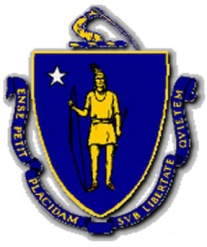 Commonwealth of Massachusetts Division of Professional LicensureOffice of Public Safety and InspectionsAPPEAL FROM BOARD OF ELEVATOR REGULATIONS DECISIONSend to: Office of Public Safety and Inspections, Elevator Division, 1000 Washington Street,Suite 710, Boston, MA 02118